NSS VOLUNTEER WORK DIARY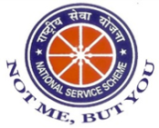 YEAR ___________Name of the University: ________________________________________________Name of the Institution: _______________________________________________NSS Volunteer Bio – Data (at unit level)Name of the college      ……………………………………………………………………..Name of the University ……………………………………………………………………..Unit No ………………………………………………………………………………………….DeclarationI …………………………………………..here by agree to obey all the rules and regulationsof National Service Scheme and work imbibing the spirit of the Scheme.Date:Place:                                                                                        Signature of the applicantFor Office use onlyDate of Enrolment:Enrolment No.:Remarks if any:										Signature of the Programme OfficerCODE OF CONDUCT FOR NSS STUDENTS:All volunteers shall work under the guidance of a group leader nominated by the Programme Officer.They shall make themselves worthy of the confidence and co-operation of the group / community leadership.They shall scrupulously avoid entering into any controversial issue.They shall keep day to day record of their activities / experience in the enclosed pages of the dairy and submit to the Group Leader / Programme Officer for periodic guidance.It is obligatory on the part of every volunteer to wear the NSS badge while on work.(Volunteer Work Dairy Model)NATIONAL SERVICE SCHEME REGULAR ACTIVITIES WORK DIARY Signature of Volunteer                                                                               Signature of the Programme OfficerNATIONAL SERVICE SCHEME SPECIAL CAMP WORK DIARYSignature of Volunteer                                                                                 Signature of the Programme Officer 1Name of the Volunteer2Father/Guardian’s Name3Father/Guardian’s Phone No4Sex  Male  Female  Female5Date of birth6Class in which studying7CommunitySCSCSTSTOCOC8Residential addressResidential addressResidential addressResidential addressResidential addressResidential addressResidential address9Blood Group10Height in _________(Cms)Weight ___________ (K.g)Weight ___________ (K.g)Weight ___________ (K.g)Weight ___________ (K.g)Weight ___________ (K.g)Weight ___________ (K.g)11Mobile Number:12E-mail ID13Aadhaar Card No14Date/Year of Enrolment15Cultural Talents (Pl. Specify)16HobbiesSlNoDatePlace of workDetails of workHoursHoursTotal hoursSignature of volunteerSignature of Group Leader / Volunteer SecretaryRemarksSlNoDatePlace of workDetails of workFromToTotal hoursSignature of volunteerSignature of Group Leader / Volunteer SecretaryRemarksDateDatePlace of the campActivities under takenExperienceDifficulties Faced and suggestionsFromToPlace of the campActivities under takenExperienceDifficulties Faced and suggestions